Настоящий отчет подготовлен по результатам самообследования ДОУ согласно требованиям статьи 28 Федерального закона РФ от 29.12.2012 №273-ФЗ «Об образовании в Российской Федерации» (с изменениями и дополнениями), требованиям постановления Правительства РФ от 10.07.2013 г. № 582 «Об утверждении Правил размещения на рфициальном сайте образовательной организации в информационно-телекоммуникационной сети «Интернет» и обновления информации об образовательной организации», требованиям приказов Министерства образования и науки РФ от 14.06.2013 № 462 «Об утверждении Порядка проведения самообследования образовательной организацией» и от 10.12.2013 № 1324 «Об утверждении показателей деятельности образовательной организации, подлежащей самообследованию». Цель самообследования:Обеспечение доступности и открытости информации о состоянии развития учреждения на основе анализа показателей, установленных федеральным органом исполнительной власти, а также подготовка отчёта о результатах самообследования.Задачи самообследования:-получение объективной информации о состоянии образовательного процесса в образовательной организации;-выявление положительных и отрицательных тенденций в образовательной деятельности;-установление причин возникновения проблем и поиск их устранения.ДОУ № 300 СО РАН создано решением Бюро Президиума СО РАН № 380 от 14.06.63г. Как юридическое лицо Государственное дошкольное образовательное учреждение – центр развития ребенка – детский сад № 300 Сибирского отделения Российской академии наук создано в результате реорганизации путем выделения из Управления дошкольными образовательными учреждениями Сибирского отделения Российской академии наук в соответствии с постановлением Президиума СО РАН от 25 июня 2001года № 263. Государственное дошкольное образовательное учреждение – центр развития ребенка – детский сад № 300 Сибирского отделения Российской академии наук переименовано в Учреждение Российской академии наук дошкольное образовательное учреждение – центр развития ребенка – детский сад № 300 Сибирского отделения РАН с 15 марта 2010 года в соответствии с постановлением Президиума РАН от 18 декабря 2007 года № 274 «О переименовании организаций, подведомственных Российской академии наук»Учреждение Российской академии наук дошкольное образовательное учреждение – центр развития ребенка – детский сад № 300 Сибирского отделения РАН переименовано в Федеральное государственное бюджетное учреждение дошкольного образования – центр развития ребенка – детский сад № 300 Сибирского отделения Российской академии наук с 1 января 2012 года в соответствии с постановлением Президиума РАН от 13 декабря 2011 года № 262 «Об изменении типа учреждений, подведомственных Российской академии наук, и их переименовании».Учреждение Российской академии наук дошкольное образовательное учреждение – центр развития ребенка – детский сад № 300 Сибирского отделения РАН переименовано в Федеральное государственное бюджетное учреждение дошкольного образования – центр развития ребенка – детский сад № 300 Сибирского отделения Российской академии наук в соответствии с постановлением Президиума РАН от 13 декабря 2011 г. № 262 «Об изменении типа учреждений, подведомственных Российской академии наук, и их переименовании»В соответствии с Федеральным законом от  27 сентября .    № 253-ФЗ «О Российской академии наук, реорганизации государственных академий наук и внесении изменений в отдельные законодательные акты Российской Федерации» и распоряжением Правительства Российской Федерации от 30 декабря . № 2591-р Учреждение передано в ведение Федерального агентства научных организаций (ФАНО России). Официальное наименование учреждения: полное – Федеральное государственное бюджетное дошкольное образовательное учреждение «Центр развития ребенка – детский сад № 300», сокращенное – ДОУ № 300 (приказ Федерального агентства научных организаций от 23.03.2015 № 107 «О внесении изменений в устав Федерального государственного бюджетного дошкольного образовательного учреждения «Центр развития ребенка – детский сад № 300»).В 2016-17 учебном году в ДОУ функционировало 5 групп для детей в возрасте от 1,5 до 7 лет общеобразовательной направленности: 1 группа для детей до 3-х лет и 4 группы для детей от 3-х до 7-ми лет. Согласно государственному заданию на 2017 год количество детей в учреждении - 80 человек. В процессе самообследования произведена оценка:Организационно-правового обеспечения ДОУОбразовательной деятельности ДОУСистемы управления  ДОУСодержания и качества подготовки воспитанников, оценки  востребованности выпускников ДОУОрганизации образовательного процесса ДОУКадрового  обеспечения, учебно-методического и библиотечно-информационного обеспечения ДОУМатериально- техническое базы ДОУФункционирования  внутренней   системы качества образования ДОУМедицинского обеспечения, системы охраны здоровья воспитанников, организации питания в ДОУПоказателей деятельности ДОУ, подлежащей самообследованию.Оценка организационно-правовое обеспечение деятельности ДОУВывод: все нормативные локальные акты в части содержания и организации образовательного процесса имеются в ДОУ в наличии.Оценка образовательной  деятельности ДОУАнализ работы ДОУ за 2016 – 2017  учебный год проводился с целью подведения итогов  работы ДОУ за текущий год и составления плана работы на следующий учебный год.В ДОУ имеется годовой план,  который корректируется ежемесячно и выполняется в полной мере.  Расписание непосредственной образовательной деятельности с детьми в соответствие с требованиями САНПин.Во всех группах соблюдается принцип преемственности обучения, программное содержание усложняются, детям предоставляется условия для развития самостоятельности, активности и инициативности. Все виды детской деятельности направлены на формирование положительной мотивации обучения, развитию познавательной активности и интересов воспитанников. Усилиями воспитателей и специалистов непрерывно создаются максимально благоприятные условия для развития способностей с учетом индивидуальных особенностей и потребностей воспитанниковВ течение учебного года   в ДОУ работало пять групп, из них одна группа – для детей раннего возраста и четыре  общеразвивающие группы – для детей дошкольного возраста.Перед ДОУ  стояли следующие задачи: Продолжать реализовывать основную образовательную программу ДОУ в соответствии с ФГОС ДО через  совершенствование  системы  комплексно-тематического планирования образовательного процесса с учетом содержания образовательных областей согласно ФГОС ДО.2.  Совершенствовать работу педагогов по развитию речи детей с помощью использования дидактических игр через различные виды деятельности.3. Совершенствовать в ДОУ педагогическую работу по освоению первоначальных представлений социального характера и включение детей в систему социальных отношений через формирование семейной, гражданской принадлежности, патриотических чувств.4.  Совершенствовать работу педагогов по формированию у детей культуры здоровья: осознанного отношения к своему здоровью, умению его оберегать и сохранять через различные виды деятельности с детьми.        В соответствии с годовой задачей по реализации основной образовательной программы ДОУ педагоги дошкольного учреждения совершенствовали комплексно – тематическое планирование образовательного процесса с учетом содержания образовательных областей согласно ФГОС ДО. Каждый педагог имеет свою рабочую программу, в которой они реализуют компетентность подхода к развитию детей во всех пяти образовательных областях и видах деятельности. Рабочие программы учителя – логопеда Федорченко Т.В. и Суховецкой О.А. были выставлены на Всероссийский конкурс «Росточек», они получили награды: золотую и серебряную медали.В  2016 - 17 учебном году решалась и  годовая задача   по развитию речи:  совершенствование работы педагогов по развитию речи детей с помощью использования дидактических игр через различные виды деятельности.Запланирован и проведён педсовет по данной проблеме  Тема «Совершенствование работы педагогов по развитию речи детей с помощью использования дидактических игр в различных видах деятельности в соответствии с ФГОС ДО». По результатам тематического изучения было установлено, что организация педагогами ДОУ непрерывной образовательной деятельности по образовательной области «Речевое развитие»  проводится  на хорошем методическом уровне.Для развития речевой активности детей использовались специально организованная деятельность с детьми в форме занятий,  дидактические и развивающие игры, формы элементарной поисковой деятельности, создание проблемных ситуаций при организации и проведении непрерывной образовательной деятельности. Проведены три  конкурса чтецов стихотворных произведений осенней, зимней и весенней  тематики, хочется отметить возросшую ответственность педагогов и детей к данному мероприятию. В конкурсе  чтецов «Золотая осень» (октябрь 2016 года)  первое место заняли дети Оксаны Александровны и Елены Валерьевны; второе место дети Федорченко Татьяны Владимировны, Еровиковой Надежды Николаевны и Кириченко Натальи Дмитриевны; третье место у средней группы – Федорченко Татьяна Владимировна и Алексеева Ольга Владимировна; В конкурсе стихов о весне места распределились следующим образом:  группа № 2 – первое место, воспитатели Федорченко Татьяна Владимировна и Козлова Евгения Геннадьевна; второе место – группа № 4 (Суховецкая Оксана Александровна и Кареева Елена Валерьевна) и группа №5 (Еровикова Надежда Николаевна и Кириченко Наталья Дмитриевна), третье место разделили группа № 3  (Алексеева Ольга Владимировна) и № 1  (Кареева Елена Валерьевна)Просмотрены книжные уголки с  тематической выставкой по следующим направлениям: первая младшая – русские народные потешки – второе место в смотре;  вторая младшая – русская народная сказка – второе место в смотре; средняя группа – сказки народов мира – первое место; старшая группа – русские литературные сказки – второе место; подготовительная к школе группа – зарубежные литературные сказки – первое место.Проведен анализ выполнения программного материала по развитию речи и просмотрены занятия во всех возрастных группах. В течение учебного года учителя – логопеды  Кареева Е.В. и Федорченко Т.В. постоянно общались с родителями в индивидуальном порядке по вопросам коррекции речи дошкольника, которые на данный момент становились актуальными  для родителей.    Вывод. На основе проработанного  в учебном году материала можно сделать вывод, что коллективу педагогов ДОУ необходимо продолжить работу по обогащению активного словаря детей, развитию связной речи и формированию звуковой  аналитико-синтетической активности как предпосылки  обучения грамоте. Выполнение годовой задачи по совершенствованию в ДОУ педагогической работы по освоению первоначальных представлений социального характера и включение детей в систему социальных отношений через формирование семейной, гражданской принадлежности, патриотических чувств.           Проведено изучение содержания  психолого–педагогической работы и задач образовательной области «Социально – коммуникативное развитие» воспитателями каждой возрастной группы. На педсовете был представлен наработанный материал в форме проектной деятельности от каждой группы. Воспитатели  рассказали о том, как организовали  работу по краткосрочным проектам по рассматриваемой проблеме в своей группе.          Воспитатель первой младшей группы № 1 Кондрашова К.Е. рассказала о работе с детьми 2-3 лет по теме «Детский сад».          Воспитатель второй младшей группы № 2 Федорченко Т.В.  представила работу с детьми 3-4 лет и рассказала, как они с Евгенией Геннадьевной  работали по теме « Моя семья, Члены моей семьи»          Воспитатель средней группы № 3 Алексеева О.В.   в своем проекте запланировала и провела работу по теме « Мой дом» ( где я живу и с кем живу)         Воспитатель старшей группы № 4 Суховецкая О.А.  представила в своём проекте работу с детьми 5-6 лет по  теме « Я живу в Российской Федерации», проектная работа с детьми была представлена в форме презентации.         Воспитатель подготовительной группы Еровикова Н.Н.  рассказала  и представила в фотографиях  посещение с детьми и родителями библиотеки.        Хочется отметить работу воспитателя старшей группы Суховецкой О.А., которая с детьми своей группы совместно с родителями посетили Производственную компанию «Чистая Вода», совершили  2 экскурсии в книжный магазин, где приняли активное участие в познавательных  программах, которые были посвящены России и творчеству К.И.Чуковского ( на данное мероприятие ходили и дети подготовительной группы), дети не только участвовали в викторине, но и выступили с песней и стихами – это  называется установка внешних связей и формирование активной жизненной позиции дошкольников. Присутствующие отметили представленную работу как проведённую на хорошем методическом уровне.         Вывод. Отмечается  хороший уровень проработанного с детьми всех возрастных групп  материала по направлению Ребёнок в семье и сообществе: Образ Я, Семья, Детский сад. Рекомендуется в новом учебном году уделять также достаточное внимание данному направлению по включению детей в систему социальных отношений.         Для выполнения  годовой задачи по  совершенствованию работы педагогов по формированию у детей культуры здоровья: осознанного отношения к своему здоровью, умению его оберегать и сохранять через различные виды деятельности с детьми проводилась  в течение учебного года следующая работа:физкультурные занятиявитаминизация третьих блюд ежедневноорошение носовых пазух оксолиновой мазьюзакаливание после снаоздоровительная гимнастика в постели после дневного снакварцевание в группахутренняя разминка с пальчиковыми упражнениямиходьба на лыжах ( старшая и подготовительная группа)прогулки на свежем воздухепроветривание помещенийзанятия по строению тела человекаФизкультурные занятия в течение учебного года проводились инструктором по физической культуре Чёрной Ольгой Феликсовной и воспитателями. В основном,  занятия  с детьми всех групп оценивались как проведённые на высоком и хорошем методическом уровне.              Воспитатели  всех групп способствуют активному посещению детьми утренней гимнастики. Поднимался вопрос  о том, что Ольга Феликсовна проводила в конце каждого месяца физкультурные досуги, поэтому воспитателям следует планировать проведение досуга ежемесячно. В соответствии с требованиями к проведению физкультурных занятий, воспитатели обязательно планируют индивидуальную работу с детьми на прогулке и в течение дня по развитию основных видов движений, разученных на физкультурных занятиях на неделе. Воспитатели всех групп обязательно проводят на прогулке подвижную игру с детьми в соответствии с планированием и  закаливающие физкультурные минутки после дневного сна.          Кроме всей перечисленной работы в ДОУ   продолжает работу «Академия спорта», данные занятия  посещают большинство детей младшего, среднего и старшего возраста. В соответствии с режимом дня проводятся ежедневные прогулки – эта работа способствует организации двигательной активности в разных видах деятельности режима дня дошкольного образовательного учреждения.          Дети старшей и подготовительной групп 1 раз в неделю посещают Экологическую лабораторию, т. е. совершают пеший поход за пределы детского сада, и хотя он длится 5–7 минут – эти полезные движения и свежий воздух благоприятно способствуют развитию растущего организма.         Вывод. Проделанная коллективом педагогов работа является важной и организованной на хорошем уровне. Однако  необходимо в следующем учебном году продолжить становление здорового образа жизни, овладение его элементарными нормами и правилами; продолжить  организацию деятельности с детьми по приобретению опыта  выполнения упражнений, направленных на развитие таких физических качеств, как координация и гибкость, способствующих правильному формированию опорно–двигательной системы организма.          Задачи годового плана ДОУ выполнены, в результате чего повысилось качество образовательного процесса.3. Оценка системы управления  ДОУВ соответствии с Федеральным законом от  27 сентября .    № 253-ФЗ «О Российской академии наук, реорганизации государственных академий наук и внесении изменений в отдельные законодательные акты Российской Федерации» и распоряжением Правительства Российской Федерации от 30 декабря . № 2591-р Учреждение передано в ведение Федерального агентства научных организаций (ФАНО России). Управление ДОУ № 300 осуществляется его руководителем – Заведующей.Заведующая является постоянно действующим исполнительным и распорядительным органом ДОУ, осуществляет руководство ДОУ на принципах единоначалия, организует всю работу и несет ответственность за деятельность ДОУ в соответствии с законодательством Российской Федерации, уставом ФАНО России, приказами и нормативными документами Минобрнауки Российской Федерации, органов управления г. Новосибирска и уставом ДОУ.Управление учреждением строится на принципах  единоначалия и самоуправления, обеспечивающих государственно-общественный характер управления. Учреждение  имеет  управляемую и управляющую системы. Управляемая система состоит из взаимосвязанных между собой коллективов: педагогического – обслуживающего– детско-родительского. Организационная структура управления представляет собой совокупность всех его органов с присущими им функциями. Она представлена в виде 2 основных структур: административного и  государственно-общественного управления.Вид организационной структуры управления: линейно-функциональная. Перечень структурных подразделений:I структура – Органы государственно- общественного управления: 1.Общее собрание трудового коллектива.Работники ДОУ участвуют в управлении ДОУ через общее собрание трудового коллектива в соответствии с уставом ДОУ. В состав общего собрания с правом совещательного голоса могут входить родители (законные представители) детей.2. Педагогический совет ДОУ. Педагогический совет создается в целях развития и совершенствования образовательного процесса, повышения профессионального мастерства педагогов и творческого роста работников.Членами педагогического совета являются все педагогические работники ДОУ. Председателем педагогического совета является Заведующая. В работе педагогического совета могут принимать участие родители.3. Родительский комитет.Родительский комитет возглавляет председатель. Родительский комитет подчиняется и подотчетен родительскому собранию. Основными задачами родительского комитета является содействие руководству ДОУ и совершенствование условий для осуществления образовательного процесса, охране жизни и здоровья, свободному и гармоничному развитию личности воспитанников.Для координации работы родительского комитета в его состав входят Заведующая и старший воспитатель.Деятельность родительского комитета осуществляется в соответствии с Конвенцией ООН о правах ребенка, действующим законодательством Российской Федерации в области образования, Порядком организации и осуществления образовательной деятельности по основным общеобразовательным программам дошкольного образования и  уставом ДОУ.Решения родительского комитета являются рекомендательными. 4. Попечительский совет.В ДОУ создан попечительский совет без образования юридического лица.В состав попечительского совета входят родители (законные представители) воспитанников, педагогические работники ДОУ.К компетенции попечительского совета относятся:- содействие к привлечению внебюджетных средств для обеспечения деятельности и развития ДОУ;- содействие организации и улучшению условий труда педагогических и других работников;- содействие организации конкурсов, соревнований и других мероприятий;- содействие совершенствованию материально-технической базы ДОУ, благоустройству его помещений и территории.Попечительский совет избирается на 1-3 года.II структура – Административное управление: Административное управление имеет двухуровневую линейную подструктуру:I уровень – заведующий ДОУ, II уровень – руководители структурных подразделений – старший воспитатель, завхоз, старшая медсестра. Объект управления управленцев второго уровня – часть коллектива согласно функциональным обязанностям. 4. Оценка содержания и качество подготовки воспитанников,анализ  востребованности выпускников ДОУОрганизация реализует уровень общего образования – дошкольное образование в соответствие ст. 10 гл.2 федерального закона «Об образовании в Российской Федерации» от 29.12.2012г.Воспитательно – образовательный процесс ведется на русском языке.Форма обучения - очная.Нормативный срок обучения - в возрасте от 1,5 лет и до прекращения образовательных отношений, но не позднее достижения ребенком возраста 8 лет.Нормативный срок освоения основной образовательной программы дошкольного образования - 5 лет, с 1,5-х лет - до 8 лет (10 – часовое пребывание воспитанников в группах общеразвивающей направленности).Основная  образовательная программа ДОУ № 300 (далее Программа) является документом,  разработанным в соответствии с Федеральным законом от 29 декабря 2012 г. № 273-ФЗ «Об образовании в Российской Федерации» и Федеральным государственным образовательным стандартом дошкольного образования (Приказ Министерства образования и науки Российской Федерации от 17 октября 2013 г. N 1155 г. Москва).Программа основывается также на универсальных ценностях, зафиксированных в ФЗ «Об образовании в Российской Федерации», Конвенции ООН о правах ребёнка, в которых установлено право каждого ребёнка на качественное образование, на развитие личности, на раскрытие индивидуальных способностей и дарований. Образовательная деятельность ДОУ строится на уважении к личности ребёнка, к родителям как первым воспитателям и к укладу семьи как первичного места социализации ребёнка.Основная образовательная программа ДОУ № 300 рассмотрена и утверждена на педагогическом совете от 04.09.2012 г. № 1, протокол № 1.Основная цель работы педагогического коллектива по Программе – создание условий развития дошкольников, открывающих возможности  для позитивной социализации ребёнка, его всестороннего личностного развития, развития инициативы и творческих способностей на основе сотрудничества со взрослыми и сверстниками в соответствующих дошкольному возрасту видам деятельности.Задачи:сохранение и укрепление  физического и психического здоровья детей, а также формирование ценности здорового образа жизни;предоставление равных возможностей для полноценного развития каждого ребенка;развитие физических, интеллектуальных, нравственных, эстетических, творческих способностей детей, их стремление к саморазвитию;поддержка и развитие детской инициативности и самостоятельности в познавательной, коммуникативной и творческой деятельности;формирование общей культуры воспитанников, прежде всего – культуры доброжелательных и уважительных отношений между людьми;формирование предпосылок учебной деятельности (у детей старшего дошкольного возраста), необходимых и достаточных для успешного решения ими задач начального общего образования;обеспечение психолого-педагогической поддержки семьи и повышение родительской компетентности в вопросах охраны и укрепления здоровья, развития и образования детей.Содержание образовательного процесса выстроено в соответствии с примерной основной общеобразовательной программой дошкольного образования «От рождения до школы» под редакцией Н.Е. Веракса, М.А. Васильевой, Т.С. Комаровой, 2010 год.Планируемые результаты освоения Программы – целевые ориентиры, которые определены в соответствии с требованиями ФГОС дошкольного образования.Анализ реализации Программы рассматривался исходя из требований к ее структуре и содержания, а также планирования содержания в соответствии с требования ФГОС дошкольного образования. По запросу родителей (законных представителей) был определен список методической литературы, пособий, материалов в соответствие с возрастом детей.Выбор школы выпускниками 2015 годаВыбор школы выпускниками  2016 годаПредпочтение школы выпускниками  2017 годаВывод: выпускники нашего ДОУ успешно обучаются в лучших школах района: лицее № 130 и гимназии № 3. Состояние воспитательной работыПринадлежность ДОУ к Академгородку Сибирского отделения РАН объясняет очень высокий процент родителей, имеющих высшее образование, и работающих в научно-исследовательских институтах.76% детей воспитываются в полной семье, многодетных семей – 14%. Воспитательная работа ДОУ производится систематически в соответствие с Основной образовательной программой ДОУ, перспективным планом работы на год, с использованием разнообразных форм работы: экскурсии, совместные развлечения, фестивали, конкурсы. В рамках воспитательной работы ДОУ сотрудничает с Институтом детства Новосибирского государственного педагогического университета, школой № 162, Новосибирской государственной консерваторией имени М.И. Глинки, районной библиотекой ОКП ННЦ СО РАН, МКУ ДО НСР НСО «Станция юного натуралиста», домом культуры «Академия», коллективом книжного магазина "Book-look".Пространство групп разграничено на   «центры», оснащенные большим количеством развивающих материалов. Все предметы доступны детям, что позволяет дошкольникам выбирать интересные для себя занятия, чередовать их в течение дня, а педагогу дает возможность эффективно организовывать образовательный процесс с учетом индивидуальных особенностей детей. В ДОУ непрерывно ведется работа по созданию развивающей среды. В ДОУ имеется  музыкальный и спортивный зал, кабинеты учителя-логопеда, изостудия. Результатом систематически проводимой воспитательной работы является социализированный ребенок.5.  Оценка организации образовательного процесса в ДОУАнкетирование родителей проходило 22-24 мая 2017 года с целью изучения удовлетворенности качеством образования в ДОУ. Проведен анализ анкетирования родителей с  целью изучения  уровня  удовлетворенности  качеством предоставления услуг ДОУ.Всего проголосовало: 75 человек (77%) от общего количества семей, посещающих детский сад). Показатель удовлетворенности образовательной деятельностью определился по следующим критериям:Информированность – 87%.Материально-технические условия – 55%.Кадровые условия – 92%.Социально-психологическая обстановка – 94%.Содержание образования – 87%.Общая удовлетворенность – 78%.Большинство родителей  получают информацию о ДОУ по следующим вопросам:о целях и задачах дошкольного учреждения в области обучения и воспитания ребенка;о режиме работы дошкольного учреждени;об организации питания.Источники, через которые родители получают информацию о жизни ДОУ - воспитатели, сотрудники ДОУ,  родители других детей, сайт ДОУ.Удовлетворенность родителей показателями работы ДОУ:Самая низкая оценка дана родителями за работу по оздоровлению детей.Основные формы взаимодействия с семьёй:Знакомство с семьёй: встречи-знакомства, посещение семей, анкетирование.Информирование родителей о ходе образовательного процесса: открытые занятия, индивидуальные и групповые консультации, родительские собрания, оформление информационных стендов, организация выставок детского творчества, приглашение родителей на детские концерты, праздники и спектакли, создание памяток, сайт ДОУ.Совместная деятельность: привлечение родителей к организации фестивалей,  концертов, прогулок, экскурсий, к участию в детской исследовательской и проектной деятельности.Оценка кадрового, учебно-методического  библиотечно-информационного обеспечения ДОУПедагогический коллектив составляет 11 человек: старший воспитатель, музыкальный руководитель, 9 воспитателей.Качественный состав педагогического коллектива без внешних совместителей:Сравнительная диаграмма образования педагогических работников за 2015-16 и 2016-17 учебные годы:Сведения о возрасте педагогических работников ДОУ № 300  Сравнительная диаграмма возраста педагогических работников за 2015-16 и 2016-17 учебные годы:Курсы повышения квалификации в течение учебного года прошли 3 педагога, один педагог обучается на курсах переподготовки педагогических работников. Два педагога аттестованы на первую квалификационную категорию, один педагог аттестован на соответствие занимаемой должности.Удостоверение о повышении квалификации Еровиковой Н.Н. по курсу «Разработка занятия в дошкольном образовании на основе технологии активных методов обучения в условиях внедрения ФГОС», г. Петрозаводск, февраль 2017 год.Удостоверение о повышении квалификации Кареевой Е.В. по курсу «Комплексный подход к звукопроизношению детей в условиях внедрения ФГОС», г. Петрозаводск, февраль 2017 год.Удостоверение о повышении квалификации воспитателя Кириченко Н.Д.по курсу «Организация развивающей предметно-пространственной среды в соответствии с ФГОС ДО в условиях реализации тематического проекта», г. Петрозаводск, апрель 2017 год.Диаграмма квалификации педагогов:Таким образом, среди педагогов прослеживается повышение профессиональной квалификации.      Процедура аттестации педагогов проходит в соответствие с Приказом Министерства образования и науки Российской Федерации от 07.04.2014 г. № 276 «Об утверждении Порядка проведения аттестации педагогических работников организаций, осуществляющих образовательную деятельность». По результатам прохождения аттестации у педагогов в личном деле хранятся копия распоряжения о присвоении категории и приказ о соответствии занимаемой должности.Профессиональное обучение с целью повышения квалификации стало источником новых знаний, позволило воспитателю раздвинуть рамки своей работы и предъявить её на более высоком (за пределами ДОУ) уровне.  ДОУ обеспечен учебно-методической и художественной литературой в соответствие с образовательной программой дошкольного образования. Имеется современная информационная база (WI-FI, электронная почта у каждого педагога, медиатека по всем образовательным областям).Адрес сайта http://ds-300.nios.ru в соответствие с требованиями  Постановления Правительства РФ от 10 июля 2013г. №582 «Об утверждении Правил размещения на официальном сайте образовательной организации в информационно-телекоммуникационной сети "Интернет" и обновления информации об образовательной организации». Новостная лента обновляется еженедельно. В ДОУ присутствует открытость и доступность информации о деятельности для заинтересованных лиц (на сайте,  информационные стенды).В 2016-2017 учебном году в конкурсе международного уровня приняли участие 38 детей, на фестивале ведомственного уровня – 23 ребенка.Координаторами детских конкурсов стали педагоги: Суховецкая О.А., Еровикова Н.Н., Кириченко Н.Д.По результатам участия в конкурсах ДОУ отмечено медалями, дипломами и благодарностями:Золотая медаль Всероссийского конкурса руководителей образовательных систем «Управленческий ресурс» в номинации «Внедрение креативных форм воспитания детей и молодежи», 2016 год.Золотая медаль Всероссийского конкурса «Росточек: мир спасут дети» за комплект материалов «Академия маленьких ученых» по познавательному развитию дошкольников в соответствии ФГОС ДО.Золотая медаль Всероссийского конкурса «Росточек: мир спасут дети» за рабочую программу учителя-логопеда в соответствии ФГОС ДО, 2017 год.Золотая медаль Мультстудии "Рябинушка" по итогам Международного фестиваля "Кино - детям", г. Самара, апрель 2017 .Серебряная медаль Всероссийского конкурса «Росточек: мир спасут дети» за рабочую программу воспитателя группы детей старшего дошкольного возраста в соответствии ФГОС ДО, 2017 год.Диплом I степени IV Открытого районного фестиваля «АкадеМай», посвященный дню Победы в Великой Отечественной войне и Году Экологии, май 2017 года.Диплом II степени IV Открытого районного фестиваля «АкадеМай», посвященный дню Победы в Великой Отечественной войне и Году Экологии. https://youtu.be/GmcKeWbnsgc, май 2017 года.Диплом II степени IV Открытом районном фестивале «АкадеМай» Посвященный дню Победы в Великой Отечественной войне и Году Экологии.  https://youtu.be/xVgZbMyI4J8, май 2017 года.Диплом II степени за анимационный фильм "Бедный тигрёнок" в номинации "Удачный дебют" Всероссийского фестиваля детско-юношеского экранного творчества "МультСемья" 2017, https://vk.com/video-103079738_171047704, май 2017 года.Диплом международного детского фестиваля притч «Мы сами снимаем кино». https://youtu.be/tKa4lC7XIEM, г. Москва, май 2017 года.Диплом лауреата Второго открытого городского детского фестиваля мультипликационного кино «Наливное яблочко», мультфильм «Рыбья история», г. Бердск 2016 год.Дипломы победителей и лауреатов Международного конкурса «ПОНИ», участие 38 детских работ, 2017 год.Благодарность за участие в Празднике книги в книжном магазине "Book-look" (https://vk.com/booklookacadem) для детей старшей и подготовительной к школе групп.   Благодарность за участие в Фестивале детского творчества "Весенняя капель" среди детских садов ФАНО России г. Новосибирска, апрель 2017 года.Благодарственное письмо Управления культуры и туризма администрации г. Владимира за высокую организацию мастер-класса по компьютерной анимации в рамках XXII второго Российского фестиваля анимационного кино, 2017 год.Организация Ежегодного конкурса «Мисс Рябинушка» для девочек подготовительной к школе группы, февраль 2017 года.Организация Ежегодного Рыцарского турнира для мальчиков подготовительной к школе группы, февраль 2017 года.Традиционное празднование Масленицы для детей, родителей и жителей микрорайона, февраль 2017 года.Реализация проекта с участием родителей «Семья» в пяти возрастных группах, февраль 2017 года.  Оценка материально-технической базы ДОУ  ДОУ является некоммерческой организацией, созданной в форме федерального государственного бюджетного учреждения.Учредителем и собственником имущества ДОУ № 300 является Российская Федерация.Функции и полномочия учредителя ДОУ № 300 от имени Российской Федерации осуществляет Федеральное агентство научных организаций России (ФАНО России).Функции и полномочия собственника имущества осуществляют ФАНО России и Федеральное агентство по управлению государственным имуществом в порядке, установленном законодательством Российской Федерации, и в соответствии с настоящим Уставом.ДОУ № 300 осуществляет свою деятельность во взаимодействии с ФАНО России, иными федеральными органами исполнительной власти, органами исполнительной власти субъектов Российской Федерации и органами местного самоуправления, государственными и общественными объединениями, профессиональными организациями, иными юридическими и физическими лицами.Для реализации основной образовательной программы ДОУ получает субсидии на выполнение государственного задания. Финансирование ДОУ в текущем году на выполнение государственного задания сокращено на 27% по сравнению с 2016 годом.Поступление внебюджетных денежных средств в ДОУ № 300 за учебный период с сентября 2016 года по май 2017 года увеличилось по сравнению с аналогичным периодом прошлого учебного года на 4.6% за счет увеличения добровольных пожертвований от институтов и физических лиц и переходом средств Попечительского совета из денежной в имущественную форму:Сравнительная диаграмма за три года показывает увеличение внебюджетных средств на 113736.00 рублей - чем в прошлом году, и на 524977.00 – чем в 2014-15 учебном году.Оценка функционирования  внутренней   системы качества образования в ДОУВ ДОУ имеется Положение о внутренней   оценке качества образования, рассмотрено на педагогическом совете и утверждено приказом заведующего от 15.03.2016г. №43; план работы по обеспечению функционирования внутренней системы оценки качества образования и его выполнение. Педагоги детского сада проинформированы и выполняют определенные мероприятия по его выполнению. Мероприятия внутреннего контроля включают в себя наблюдение, беседы, заполнение карт наблюдений, анализ документации.Материалы процедуры внутренней оценки качества образования хранятся в информационном банке ДОУ в течение трех лет.При зачислении ребенка в детский сад родители (законные представители) воспитанников проинформированы о правах и обязанностях воспитанников, о правах, обязанностях и ответственности родителей (законных представителей) в сфере образования. Родительский комитет взаимодействовали с ДОУ в соответствие перспективных планов работы, протоколы пронумерованы и сшиты. Все локальные акты организации доступны для родителей и размещены на сайте детского сада. Для родителей (законных представителей) предоставляется информация в виде: индивидуальных и групповых консультаций, родительских собраний, оформление информационных стендов, организации выставок детского творчества, приглашение родителей на открытые занятия, детские концерты и праздники, создание памяток.Адрес сайта http://ds212.eduzima.ru в соответствие с требованиями  Постановления Правительства РФ от 10 июля 2013г. №582 «Об утверждении Правил размещения на официальном сайте образовательной организации в информационно-телекоммуникационной сети "Интернет" и обновления информации об образовательной организации». Новостная лента обновляется 2-3 раза в неделю.Оценка медицинского обеспечения, системы охраны здоровьявоспитанников, организации питания в ДОУРабота по созданию условий для сохранения и укрепления здоровья воспитанников строится на основе СанПиН 2.4.1.3049-13, основной образовательной программы дошкольного образования. ДОУ № 300 расположено в 2-х этажном кирпичном здании по адресу: г. Новосибирск, ул. Цветной проезд, 13. Санитарно-эпидемиологическое заключение на образовательную деятельность № 54. 48.04.112.М.000024.01.07 от 31.01.2007 г.     Санитарно-эпидемиологическое заключение на медицинскую деятельность № 54.НС.01.000.М.000511.04.11 от 01.04.11;      Организация образовательной деятельности, режим дня соответствует требованиям СанПиН 2.4.1.3049-13.     ДОУ имеет самостоятельный земельный участок площадь 1.88 га, огражден по периметру металлическим ограждением, целостность не нарушена, высота 1,5 м. Площадь озеленения участка составляет более 60 %. Зона игровой территории включает игровые площадки и физкультурную площадку, цветник, огород, малые формы. Игровые площадки, индивидуальные для каждой группы, всего 5 прогулочных площадок. Для защиты детей от солнца и осадков на территории игровых площадок установлены теневые навесы -  5 штук, оборудованы деревянными полами. На игровых площадках имеются малые игровые формы. На территории предусмотрен склад для выносного материала с отдельными для каждой группы местами хранения. Имеется оборудованная общая спортивная площадка. Хозяйственная зона располагается на границе земельного участка вдали от групповых и физкультурной площадки, имеет самостоятельный въезд с улицы, удобную связь с пищеблоком. На территории хозяйственной зоны расположен хозяйственный склад с овощехранилищем площадью  61.5 м2.Овощехранилище: площадь 30 м2, вентиляция естественная, овощехранилище оборудовано деревянными настилами. Стены побелены известью с медным  купоросом, пол бетонный. Для сбора мусора в хозяйственной зоне  установлено 1 контейнер на асфальтированной площадке. Мусор вывозится по графику. Уборка территории проводится ежедневно дворником. Территория содержится в удовлетворительном санитарном состояние.        Наружное электрическое освещение представлено лампами накаливания в защитной арматуре – пылевлагозащитные светильники.       Здание ДОУ введено в эксплуатацию в 1963 году, выстроено по типовому проекту. Общая площадь здания составляет 1047 м2, полезная площадь – 880 м2.  Вытяжная вентиляция естественная, через вентиляционные каналы, приточная – через окна. Все окна в здании ДОУ пластиковые. Все групповые и спальни обеспечены бытовыми комнатными термометрами для измерения температуры воздуха.  Проветривание в группах проводится в отсутствии детей согласно графику. Водоснабжение, канализация – централизованные.В состав помещений детского сада входят: 5 групповых ячеек, зал для музыкальных занятий, зал для физкультурных занятий,  методический кабинет, 2 кабинета учителя-логопеда, изостудия, кабинет заведующей, кабинет завхоза, бухгалтерия, костюмерная,  пищеблок, медицинский блок, прачечная, туалет для персонала.Группы оборудованы детской мебелью в соответствии с ростовыми показателями. Вся мебель промаркирована цифровой маркировкой, имеются списки детей с указанием роста и подбора мебели.В спальнях установлены стационарные кровати, количество  кроватей соответствует списочному составу групп. Постельное белье промаркировано, смена белья проводится один раз в неделю по графику и по мере загрязнения. На каждого ребенка имеется 3 комплекта постельного белья и 1 смена наматрасников. Чистое белье доставляется в группы в одноразовых мешках. Во всех группах имеются пылесосы для уборки ковров.Прогулки проводятся 2 раза в день (перед обедом и после ужина). Дневной сон в группе раннего возраста с 12.30 до 15.00. Во второй младшей, средней, старшей и подготовительной группах с 13.00 до 15.00.В детском саду имеется музыкальный зал площадью 54.6 м2, оборудован  фортепиано, музыкальным центром: детскими музыкальными инструментами, детскими стульями, стульями для сотрудников и родителей,  рабочим местом для музыкального руководителя. Зал оборудован конденционером.Кабинеты логопеда. Площадь кабинетов по 9.5 м2. В помещении каждого кабинета находятся  письменный стол, полки для наглядного и игрового материала, 4 стола для детей, 8 детских стульчиков, уголок для индивидуальных занятий оборудован зеркалом. Освещение общее и местное люминесцентными лампами.Изостудия: площадь 16.0 м2, оснащена двумя 4-местными детскими столами, детскими стульчиками, стеллажами для хранения наглядно-демонстрационного материала.         Спортивный зал площадью 60.9 м2. оборудован 2 спортивными комплексами, физкультурным оборудованием: мячами, кеглями, обручами, скакалками, 2 матами, гимнастическими палками, дорожкой для профилактики плоскостопия и т.п. В зимнее время дети занимаются ходьбой на лыжах.       Искусственное освещение выполнено лампами дневного освещения с защитной арматурой. Светопроёмы в групповых оборудованы солнцезащитными жалюзи.Питание детей 3-х разовое: завтрак, обед, усиленный полдник. Имеется примерное десятидневное меню, утверждено заведующей. Меню–требование на два возраста (для детей до 3-х лет, для детей от 3-х до 7 лет) составляется ежедневно, с указанием выхода блюд. Суточные пробы оставлены согласно меню. В меню включаются блюда из мяса, рыбы, овощей, картофеля, круп, фрукты. При приготовлении блюд  соблюдается принцип «щадящего питания»: варка, запекание, припускание, тушение, пассерование.Нормативные показатели по калорийности и выдачи основных продуктов питания детям выполнены по раннему и дошкольному возрасту. Небольшое перевыполнение нормативных показателей (до 3 г на одного ребенка в сутки) по продуктам: рыба, мясо, сливочное масло.         Снабжение и доставка продуктов питания осуществляется на договорной основе ежедневно по заявкам.          Медицинское обслуживание в  ДОУ  осуществляется медицинским персоналом: врач-педиатр, старшая медсестра. Допуск на проведение прививок у старшей медицинской сестры  имеется.Ведутся следующие журналы:Журнал учета профилактических прививок;Журнал учета движения бак препаратов:Журнал учета температурного режима холодильника для хранения ИБП;Журнал учета генеральных уборок процедурного кабинета;Журнал учета и регистрации аварий с кровью и другими жидкостями пациента;Журнал учета инфекционных заболеваний;Журнал учета контактных по инфекционным заболеваниям, кишечным инфекциям;Журнал диспансеризации больных детей;Журнал учета детей направленных к фтизиатру;Журнал движения детей поступивших;Журнал регистрации травм;Журнал обследования детей на гельминтоз;Журнал наблюдения за физкультурными занятиями;Табель посещаемости групп;Месячный план работы.Состояние здоровья детей за 2016 - 2017 год      Острая заболеваемость детей за 9 месяцев в сравнении с прошлым годомУвеличение заболеваемости объясняется инфекцией ОРВИ в период с марта по май 2017 года значительно в большей степени, чем в прошлом учебном году:Часто болеющих детей - 4, из них до 3-х лет - 0.Показатели посещаемости, пропусков, в том числе по болезни, по группам:Основные показатели по ДОУ № 300 за 2016-2017 учебный годЛучше всех сработала группа № 4 для детей старшего возраста: самая высокая посещаемость и самая низкая заболеваемость, пропуски в большинстве по причине отпуска родителей или домашнего режима.План профилактических прививок на год составлен. По состоянию здоровья дети распределены следующим образом:Диаграмма по группам здоровья:   Углубленные медицинские осмотры с привлечением врачей узких специальностей детской поликлиники проведены по графику. Дети осмотрены специалистами центра «Здорового ребенка», проведена антропометрия, дана оценка и рекомендации, измерено артериальное давление каждому ребенку. Детям подготовительной к школе и старшей групп измерена острота зрения с помощью аппарата Рота. В ДОУ проводятся оздоровительные мероприятия:Полоскание полости рта водой комнатной температуры,Умывание прохладной водой,Воздушные ванны после сна,Утренние разминки.Проветривание по графику,Кварцевание по графику,«С» витаминизация третьего блюда,Ежедневно детям даются свежие фрукты,В период повышенной заболеваемости вирусными инфекциями используется мазь для носа инфагель, оксалиновая.В ДОУ одна группа для детей ясельного возраста. Утренний фильтр проводится ежедневно воспитателями группы. Журнал утреннего фильтра заведен по установленной форме, заполняется своевременно и правильно. Одноразовых шпателей и электронных термометров в достаточном количестве. Обработку медицинских инструментов проводит медицинская сестра: термометры протираются 70% спиртовым раствором, шпателя дезинфицируются.Медицинское обеспечение дошкольного образовательного учреждения, система охраны здоровья воспитанников. В ДОУ соблюдается санитарно-гигиенический режим, состояние помещений в норме, регулярный режим проветривания, оптимальный температурный режим, водоснабжение в норме.Проводится систематическая работа по защите воспитанников от перегрузок с применением здоровьесберегающих технологий: соблюдение режима дня, прогулок, дневной сон, утренняя гимнастика, дыхательная гимнастика, пальчиковая гимнастика, закаливание, дорожки здоровья, воздушные ванны при переодевании, соблюдение прогулок, точечный массаж, гимнастика пробуждения, логоритмика, хатха-йога, ритмическая гимнастика, оздоровительная гимнастика, физкультурные занятия, оздоровительный бег, спортивные досуги.Расписание непосредственно-образовательной деятельности является сбалансированным, предусматривает смену видов детской деятельности в соответствие с СаНПиН.Использование здоровьесберегающих технологий, позволяет прослеживать динамику состояния здоровья детей, так за учебный год дети выросли, прибавили в весе.В ДОУ функционирует медицинское обслуживание, созданы условия для оздоровительной работы (лицензия на осуществление медицинской деятельности от 21.06.2013г. № ЛО – 38-01-001373).Медицинский кабинет соответствует СанПиН 2.4.1.3049-13.Сотрудники регулярно проходят медицинские осмотры.Случаев травматизма, пищевых отравлений среди воспитанников нет.Старшей медсестрой Куликовой Н.В. систематически проводятся консультации для родителей на темы: «Результаты антропометрии», «Если у ребенка повысилась температура», «Профилактика простудных заболеваний», «Профилактика туберкулеза», «Игровые упражнения для профилактики нарушения зрения», «Еще раз о вреде курения», «Результаты антропометрии». Оценка показателей деятельности ДОУ, подлежащей самообследованию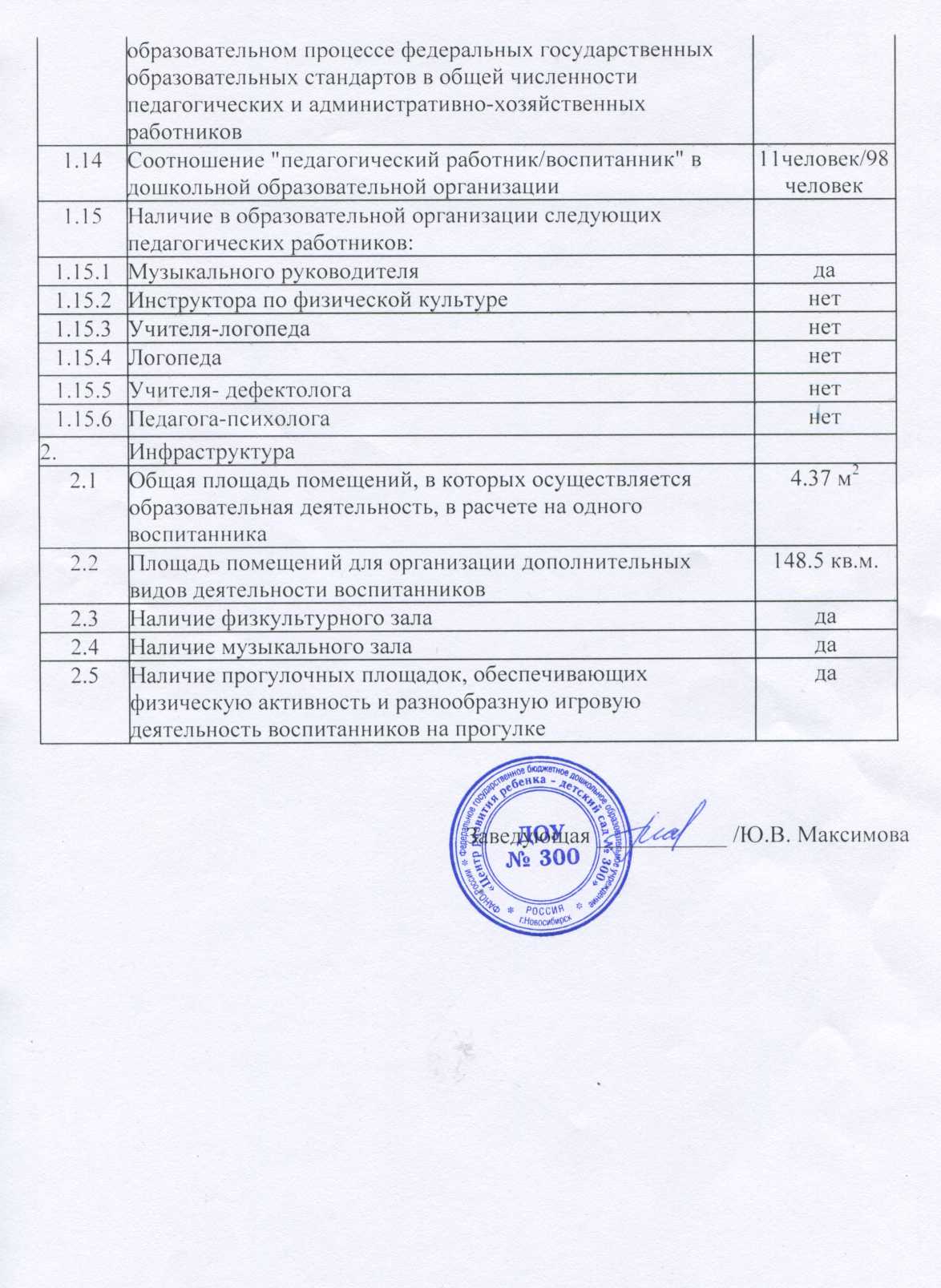 Критерии самообследованияРезультаты  самообследования Название (по уставу)Федеральное государственное бюджетное дошкольное образовательное учреждение «Центр развития ребенка – детский сад № 300»Сокращенное наименование учрежденияДОУ № 300Тип и вид Тип: бюджетное дошкольное образовательное  учреждение
 Вид: Центр развития ребенкаОрганизационно-правовая формаОбразовательное учреждениеУчредительФедерального агентства научных организаций (ФАНО России) Год основания1963 годЮридический, почтовый адрес630090 РФ город Новосибирск, проезд Цветной, 13Телефон/факс, телефон бухгалтерии(383)  330-38-72, (383) 330-91-52 e-mailDetsad300@inbox.ruАдрес сайта в Интернетеwww.ds-300.nios.ruРежим работыс целью обеспечения эффективного функционирования и стабильной работы ДОУ в соответствии с Федеральным законом «Об образовании в Российской Федерации» от 29.12. 2012г. № 273- ФЗ, с Трудовым Кодексом Российской Федерации, с СанПиН 2.4.1. 3049-13 в ДОУ установлен режим работы с 08.00 до 18.00 часов с выходными днями субботой и воскресеньем и государственными праздничными днями.  Должность руководителяЗаведующаяФамилия, имя, отчество руководителяМаксимова Юлия ВениаминовнаЛицензия на осуществление образовательной деятельности Серия  54Л01 № 0002503Наличие свидетельств:Свидетельства (о внесении записи в Единый государственный реестр юридических лиц; о постановке на учет в налоговом органе юридического лица)Лист записи Единого государственного реестра юридических лиц в Единый государственный реестр юридических лиц в отношении юридического лица от 5 мая 2016 года  Свидетельство о постановке на учет российской организации в налоговом органе по месту нахождения от 28.01.2002 г. серия 54 № 005025648Наличие документов о создании образовательного учреждения. Наличие и реквизиты Устава образовательного учреждения ( дата утверждения учредителем); соответствие Устава образовательного учреждения требованиям закона «Об образовании», рекомендательным письмам Минобразования РоссииРешение Бюро Президиума СО РАН № 380 от 14.06.63 г.Устав Федерального государственного бюджетного дошкольного образовательного учреждения «Центр развития ребенка – детский сад № 300» (утвержден приказом Федерального агентства научных организаций от 30.07.2014 № 440)  соответствует законам и иным нормативным правовым актам Российской ФедерацииНаличие локальных актов образовательного учреждения в части содержания образования, организации образовательного процесса.Устав;Основная общеобразовательная программа ДОУ;Штатное расписание ДОУ;Должностные инструкции работников ДОУ;Правила внутреннего трудового распорядка;Инструкции по организации охраны жизни и здоровья детей;Положение о педагогическом совете;Годовой план работы ДОУ;Положение об оплате труда работников ДОУ;Положение о показателях эффективности деятельности педагогических работников ДОУПоложение об аттестации педагогических работников ДОУ;Положение об аттестации педагогических работников с целью подтверждения занимаемым должностям; Положение о рабочей комиссии по введению эффективного контракта в ДОУ;Положение о платных дополнительных образовательных услугах;Положение о Родительском комитете ДОУ № 300;Положение о Попечительском совете ДОУ № 300;Порядок  приема детей; Положение об организации детского питания в ДОУ № 300;Положение о бракеражной комиссии в ДОУ;Положение о внутреннем контроле в ДОУ; Положение о внутреннем контроле (должностном);Положение о комиссии по охране труда в ДОУ;Положение о защите персональных данных работников ДОУ;Положение о защите персональных данных воспитанников ДОУ;Положение о психолого-педагогическом консилиуме;Положение о службе охраны труда в ДОУ № 300;Инструкции по охране труда;Положение о самообследовании ДОУ;Положение о сайте ДОУ.Реквизиты документов на право пользования зданием, помещениями, площадями.Договор безвозмездного пользования недвижимым имуществом № 2923/10 от 1 апреля 2010 годаДоговор безвозмездного пользования недвижимым имуществом № 2923/10 от 1 апреля 2010 годаСведения о наличии зданий и помещений для организации образовательной деятельности (назначение, площадь).Детский сад, нежилое здание в кирпичном исполнении, общей площадью 1047м2, этажность – 2.Помещения для воспитанников: 5 групповых ячеек (групповая комната, спальня, приемная, туалетная); методический кабинет, 2 кабинета учителя-логопеда, изостудия, музыкальный зал, физкультурный зал.Детский сад, нежилое здание в кирпичном исполнении, общей площадью 1047м2, этажность – 2.Помещения для воспитанников: 5 групповых ячеек (групповая комната, спальня, приемная, туалетная); методический кабинет, 2 кабинета учителя-логопеда, изостудия, музыкальный зал, физкультурный зал. Наличие заключений санитарно-эпидемиологической службы и государственной противопожарной службы на имеющиеся в распоряжении образовательного учреждения площади. Экспертное заключение на вид деятельности Федеральной службы по надзору в сфере защиты прав потребителей и благополучия человека Филиала федерального бюджетного учреждения здравоохранения «Центр гигиены и эпидемиологии в Новосибирской области» от 27 октября 2014 года № 2.4.1.4.- 168.Акт проверки органом государственного контроля юридического лица отделом надзорной деятельности по г. Новосибирску УНДиПР ГУ МЧС России по Новосибирской области от 27 октября 2015 года № 2867: нарушений не выявлено.Экспертное заключение на вид деятельности Федеральной службы по надзору в сфере защиты прав потребителей и благополучия человека Филиала федерального бюджетного учреждения здравоохранения «Центр гигиены и эпидемиологии в Новосибирской области» от 27 октября 2014 года № 2.4.1.4.- 168.Акт проверки органом государственного контроля юридического лица отделом надзорной деятельности по г. Новосибирску УНДиПР ГУ МЧС России по Новосибирской области от 27 октября 2015 года № 2867: нарушений не выявлено.Количество групповых, спален, дополнительных помещений для проведения практических или коррекционных занятий, компьютерных классов, студий, административных и служебных помещений.Групповые помещения – 5, спальни-5, физкультурный зал -1, музыкальный зал - 1, кабинет учителя- логопеда - 2, изостудия, методический кабинет, кабинет заведующей, кабинет бухгалтера, медицинский блок: процедурный кабинет, изолятор, туалетная комната, кабинет медицинской сестры;  пищеблок, прачечная, кастелянная, кабинет завхоза.Групповые помещения – 5, спальни-5, физкультурный зал -1, музыкальный зал - 1, кабинет учителя- логопеда - 2, изостудия, методический кабинет, кабинет заведующей, кабинет бухгалтера, медицинский блок: процедурный кабинет, изолятор, туалетная комната, кабинет медицинской сестры;  пищеблок, прачечная, кастелянная, кабинет завхоза.Наличие современной информационно-технической базы (локальные сети, выход в Интернет, электронная почта, ТСО и другие, достаточность).Е-mail: detsad300@inbox.ru Сайт ДОУ: www.ds-300.nios.ru В ДОУ имеется в наличии 7  персональных компьютеров, подключения к Интернету имеют 5:Кабинет заведующего                        1 шт.Кабинет бухгалтера                            2 шт.Методический кабинет                       2 шт.Музыкальный зал                                1 шт.Кабинет завхоза                                   1 шт.Е-mail: detsad300@inbox.ru Сайт ДОУ: www.ds-300.nios.ru В ДОУ имеется в наличии 7  персональных компьютеров, подключения к Интернету имеют 5:Кабинет заведующего                        1 шт.Кабинет бухгалтера                            2 шт.Методический кабинет                       2 шт.Музыкальный зал                                1 шт.Кабинет завхоза                                   1 шт.Выдерживается ли лицензионный норматив по площади на одного воспитанника в соответствии с требованиями. Реальная площадь на одного воспитанника в образовательном дошкольном учрежденииВ соответствии с изменениями № 1 к СанПиН 2.4.1.3049-13 (утв. постановлением Главного государственного санитарного врача РФ от 15 мая 2013 г. N 26) реальная площадь на одного воспитанника в ДОУ – не менее 4.37 м2.В соответствии с изменениями № 1 к СанПиН 2.4.1.3049-13 (утв. постановлением Главного государственного санитарного врача РФ от 15 мая 2013 г. N 26) реальная площадь на одного воспитанника в ДОУ – не менее 4.37 м2.Наличие площади, позволяющей использовать новые формы дошкольного образования с определенными группами (подгруппами, отдельными детьми) детей (группы кратковременного пребывания, группы выходного дня, группы адаптации и т.д.).Группа раннего развития «Добрый вечер!» для вечернего пребывания детей.Группа раннего развития «Добрый вечер!» для вечернего пребывания детей.Сведения о помещениях, находящихся в состояния износа или требующих капитального ремонта.Состояние здания и помещений находятся в удовлетворительном  состоянииСостояние здания и помещений находятся в удовлетворительном  состоянииДинамика изменений материально-технического состояния ДОУПриобретения 2016-17 учебного года: кабинки детские – 5 шт.кровати 4-ярусные – 5 шт.занавес для музыкального зала – 2 шт. (зимний, летний)ковер напольный – 4 шт.лампа бактерицидная – 3 шт.электрооборудование – 2 ед.Приобретения 2016-17 учебного года: кабинки детские – 5 шт.кровати 4-ярусные – 5 шт.занавес для музыкального зала – 2 шт. (зимний, летний)ковер напольный – 4 шт.лампа бактерицидная – 3 шт.электрооборудование – 2 ед.Вопросы  Показатели, %Содержание образовательной программы ДОУ, воспитательно-образовательный процессне удовлетворен - 0Содержание образовательной программы ДОУ, воспитательно-образовательный процессчастично удовлетворен - 13Содержание образовательной программы ДОУ, воспитательно-образовательный процессполностью удовлетворен - 87Состояние материальной базы учрежденияне удовлетворен - 1Состояние материальной базы учреждениячастично удовлетворен -  44Состояние материальной базы учрежденияполностью удовлетворен - 55Организация питанияне удовлетворен - 2 Организация питаниячастично удовлетворен -  23Организация питанияполностью удовлетворен - 75Обеспечение игровыми пособиямине удовлетворен -7Обеспечение игровыми пособиямичастично удовлетворен  - 16Обеспечение игровыми пособиямиполностью удовлетворен -  77Санитарно – гигиенические условияне удовлетворен - 1Санитарно – гигиенические условиячастично удовлетворен - 19Санитарно – гигиенические условияполностью удовлетворен - 80Профессионализм педагогов ДОУне удовлетворен - 0Профессионализм педагогов ДОУчастично удовлетворен - 8Профессионализм педагогов ДОУполностью удовлетворен  - 92Взаимоотношения сотрудников с детьмине удовлетворен - 0Взаимоотношения сотрудников с детьмичастично удовлетворен - 8Взаимоотношения сотрудников с детьмиполностью удовлетворен - 92Взаимоотношения сотрудников с родителямине удовлетворен - 0Взаимоотношения сотрудников с родителямичастично удовлетворен - 5Взаимоотношения сотрудников с родителямиполностью удовлетворен - 95Оздоровление детейне удовлетворен - 3Оздоровление детейчастично удовлетворен  - 44Оздоровление детейполностью удовлетворен -  53Присмотр и уходне удовлетворен - 0Присмотр и уходчастично удовлетворен  - 5Присмотр и уходб) средний-  8Присмотр и уходв) высокий- 84Присмотр и уходг) затрудняюсь ответить - 3Педагогический состав, количество/%Педагогический состав, количество/%Образование, количество/%Образование, количество/%Образование, количество/%Образование, количество/%По штатному расписаниюФактическийВысшееВысшееСреднееСреднее1111764%436 %Педагогические работникиВ возрасте до 33 лет, %С 33 до 55 лет, %Свыше 55 лет, %Всего  11 чел.27.5 % (3 чел.)45% (5 чел.)27.5 % (3 чел.) внебюджетные средства2014-15 год, рублей2015-16 год, рублей2016-17 год, рублейПлатные образовательные услуги786 000.00 1038100.00 1330256.00Добровольные пожертвования от институтов и физических лиц695 000.00 368000.00390000.00Попечительский совет172 000.00 Приобретения на сумму 202806.00Приобретения на сумму 326880.00Оплата по договорам со сторонними организациями1680000.001312853.001399600.00ИТОГО3333000.002921759.003446736.00площади группЯсельнаяВторая младшаяСредняяСтаршаяПодготовительнаяИтогоспальня26.530.047.928.728.6161.7игровая47.261.460.662.062.6293.8санузел11.112.212.812.811.860.7приёмная14.613.814.811.712.867.7Год2015-162016-17Всего случаев172255В том числе ОРВИ161(93.6%)249 (97.6%)Пропущенных дней по болезни на одного ребенка7,98.5Ясли7,89.1Дошкольники8,07.8№ группы восп-ли№ 1 (ясельная)Кондрашова К.Е.Темникова О.В.№ 1 (ясельная)Кондрашова К.Е.Темникова О.В.№ 1 (ясельная)Кондрашова К.Е.Темникова О.В.№ 2 (2 младшая)Козлова Е.Г.Федорченко Т.В.№ 2 (2 младшая)Козлова Е.Г.Федорченко Т.В.№ 2 (2 младшая)Козлова Е.Г.Федорченко Т.В.№ 3 (средняя)Алексеева О.А.№ 3 (средняя)Алексеева О.А.№ 3 (средняя)Алексеева О.А.№ 4 (старшая)Суховецкая О.А.№ 4 (старшая)Суховецкая О.А.№ 4 (старшая)Суховецкая О.А.№ 5 (подготов)Еровикова Н.Н.Кириченко Н.Д.№ 5 (подготов)Еровикова Н.Н.Кириченко Н.Д.№ 5 (подготов)Еровикова Н.Н.Кириченко Н.Д.   ПоказателиПосещ,%Пропус,%По болзни, %Посещ,%,Пропус,%По болзни,%Посещ,%Пропус,%По болзни,%Посещ,%Пропус%По болзни, %Посещ,%Пропус,%По болзни, %Сен64368.690104.884161.68416274263.9Окт62383.872287.385153.386142280205Ноя72181.486141.488121.28515474262.1Дек77231.678222.079214.28416569311.6Янв68325.883178.566345.474262368325.1Фев69317.466348.27228077232960408.4Мар73274.98020584162.673271877233.9Апр78224.477237.179212.99375785151.7Май76245.589113.671291.9955080206.4Сред рез-т72284.880205.379212.683170.274264.2Место IIIIIIIIIIIIПри профилактических осмотрах выявлено, случаевПри профилактических осмотрах выявлено, случаев2015-16 учебный год2016-17 учебный годСлучаев патологий – 87Из них хронических патологий – 107Детей с хронической патологией – 76Двое детей 2007 и 2011 г.р. имеют инвалидность.Один ребенок с инвалидностью 2011 года рождения.Учебный годСостоят под наблюдением врачей, детейПрофилактически осмотрены врачами, детейИмеют группу здоровьяИмеют группу здоровьяИмеют группу здоровьяИмеют группу здоровьяУчебный годСостоят под наблюдением врачей, детейПрофилактически осмотрены врачами, детейIIIIIIV2015-1696(100%)96(100%)9(9.4%)70 (72.9%)15 (15.6%)2(2.1%)2016-1799 (100%)99 (100%)14 (14.1%)73(73.8%)11(11.1%)1(1%)N п/пПоказателиЕдиница измерения1.Образовательная деятельность1.1Общая численность воспитанников, осваивающих образовательную программу дошкольного образования, в том числе:981.1.1В режиме полного дня (8-12 часов)981.1.2В режиме кратковременного пребывания (3-5 часов)01.1.3В семейной дошкольной группе01.1.4В форме семейного образования с психолого-педагогическим сопровождением на базе дошкольной образовательной организации1.2Общая численность воспитанников в возрасте до 3 лет201.3Общая численность воспитанников в возрасте от 3 до 8 лет781.4Численность/удельный вес численности воспитанников в общей численности воспитанников, получающих услуги присмотра и ухода:98/100%1.4.1В режиме полного дня (8-12 часов)98/100%1.4.2В режиме продленного дня (12-14 часов)01.4.3В режиме круглосуточного пребывания01.5Численность/удельный вес численности воспитанников с ограниченными возможностями здоровья в общей численности воспитанников, получающих услуги:01.5.1По коррекции недостатков в физическом и (или) психическом развитии01.5.2По освоению образовательной программы дошкольного образования98/100%1.5.3По присмотру и уходу98/100%1.6Средний показатель пропущенных дней при посещении дошкольной образовательной организации по болезни на одного воспитанника8.5 дней1.7Общая численность педагогических работников, в том числе:11 человек1.7.1Численность/удельный вес численности педагогических работников, имеющих высшее образованиеЧеловек 7/64%1.7.2Численность/удельный вес численности педагогических работников, имеющих высшее образование педагогической направленности (профиля)Человек 6/55%1.7.3Численность/удельный вес численности педагогических работников, имеющих среднее профессиональное образованиеЧеловек 4/36%1.7.4Численность/удельный вес численности педагогических работников, имеющих среднее профессиональное образование педагогической направленности (профиля)Человек 4/36%1.8Численность/удельный вес численности педагогических работников, которым по результатам аттестации присвоена квалификационная категория, в общей численности педагогических работников, в том числе:Человек 2/18%1.8.1ВысшаяЧеловек 4/36%1.8.2ПерваяЧеловек 2/18%1.9Численность/удельный вес численности педагогических работников в общей численности педагогических работников, педагогический стаж работы которых составляет:человек/%1.9.1До 5 летЧеловек 1/0.9%1.9.2Свыше 30 летЧеловек 2/18%1.10Численность/удельный вес численности педагогических работников в общей численности педагогических работников в возрасте до 30 летЧеловек 3/27.5%1.11Численность/удельный вес численности педагогических работников в общей численности педагогических работников в возрасте от 55 летЧеловек 3/27.5%1.12Численность/удельный вес численности педагогических и административно-хозяйственных работников, прошедших за последние 5 лет повышение квалификации/профессиональную переподготовку по профилю педагогической деятельности или иной осуществляемой в образовательной организации деятельности, в общей численности педагогических и административно-хозяйственных работниковЧеловек 14/93%1.13Численность/удельный вес численности педагогических и административно-хозяйственных работников, прошедших повышение квалификации по применению в Человек 11/73%